Закупка из одного источника № 2021454средства защиты перчатки, рукавицы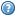 